ЧЕРКАСЬКА ОБЛАСНА РАДАР І Ш Е Н Н Я_____________                                                                               № ___________ПРОЄКТПро утворення статутного капіталуКОМУНАЛЬНОГО НЕКОМЕРЦІЙНОГОПІДПРИЄМСТВА "ОБЛАСНИЙ ЦЕНТРЕКСТРЕНОЇ МЕДИЧНОЇ ДОПОМОГИТА МЕДИЦИНИ КАТАСТРОФЧЕРКАСЬКОЇ ОБЛАСНОЇ РАДИ"Відповідно до частини четвертої статті 78 Господарського кодексу України, пункту 20 статті 43, частини п’ятої статті 60 Закону України
"Про місцеве самоврядування в Україні", підпунктів 4, 5 пункту 3 Прикінцевих положень Закону України "Про внесення змін до деяких законодавчих актів України щодо удосконалення законодавства з питань діяльності закладів охорони здоров’я" від 06.04.2017 № 2002-VIII, рішень обласної ради
від 16.12.2016 № 10-18/VIІ "Про управління суб’єктами та об’єктами спільної власності територіальних громад сіл, селищ, міст Черкаської області"
(із змінами), від 11.10.2019 № 32-8/VIІ "Про реорганізацію КОМУНАЛЬНОЇ УСТАНОВИ «ОБЛАСНИЙ ЦЕНТР ЕКСТРЕНОЇ МЕДИЧНОЇ ДОПОМОГИ
ТА МЕДИЦИНИ КАТАСТРОФ ЧЕРКАСЬКОЇ ОБЛАСНОЇ РАДИ»", враховуючи лист комунальної установи "Обласний центр екстреної медичної допомоги та медицини катастроф Черкаської обласної ради" від 15.11.2019 № 1168, обласна рада в и р і ш и л а:1. Утворити статутний капітал КОМУНАЛЬНОГО НЕКОМЕРЦІЙНОГО ПІДПРИЄМСТВА "ОБЛАСНИЙ ЦЕНТР ЕКСТРЕНОЇ МЕДИЧНОЇ ДОПОМОГИ ТА МЕДИЦИНИ КАТАСТРОФ ЧЕРКАСЬКОЇ ОБЛАСНОЇ РАДИ" в розмірі 959 485 грн (дев’ятсот п’ятдесят дев’ять тисяч чотириста вісімдесят п’ять гривень 00 коп) шляхом надання обласною радою на праві оперативного управління:1) комплексу, розташованого за адресою: м. Черкаси, вул. Академіка Корольова, 15, а саме:будівля гаражу санітарного транспорту з підвалом, літ. Г-1, вартістю 608 057,00 грн;адміністративно-виробнича будівля, літ. Г-2, вартістю 18 270,00 грн;ангар шиферний № 1, літ. І-1, вартістю 3 258,00 грн;ангар шиферний № 2, літ. К-1, вартістю 3 151,00 грн;будівля для санітарного транспорту, літ. М, вартістю 2 832,00 грн;будівля прохідної, літ. А-1, Б-1, вартістю 13 069,00 грн;будівля столярної майстерні, літ. Ж-1, вартістю 7 354,00 грн;будівля побутового корпусу, літ. В-2, вартістю 50 521,00 грн;ангар шиферний великий, літ. Д-1, вартістю 9 934,00 грн;будівля диспетчерської, літ. Є-1, вартістю 27 995,00 грн;2) будівлі швидкої медичної допомоги, розташованої за адресою: Черкаська обл., м. Умань, вул. Велика фонтанна (вул. Паризької Комуни), 45, літ. А-1, вартістю 104 593,00 грн;3) станції швидкої медичної допомоги, розташованої за адресою: Черкаська обл., м. Сміла, вул. Соборна (вул. Свердлова), 47, літ. А-1, а, вартістю 73 765,00 грн;4) приміщення відділення швидкої допомоги, розташованого за адресою: Черкаська обл., м. Золотоноша, вул. Січова, 12, літ. А-1, а, вартістю 36 686,00 грн.2. Контроль за виконанням рішення покласти на постійну комісію обласної ради з питань комунальної власності, підприємництва та регуляторної політики.Голова									А. ПІДГОРНИЙ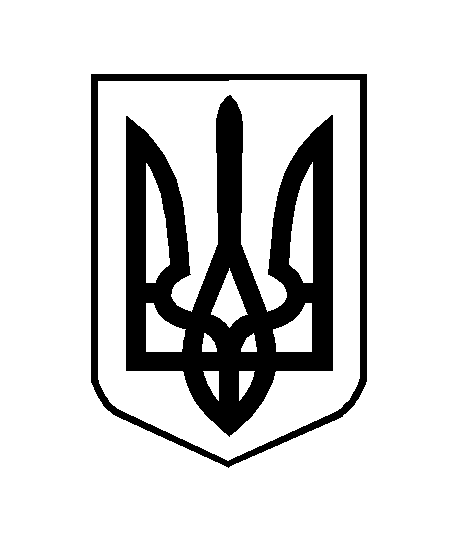 